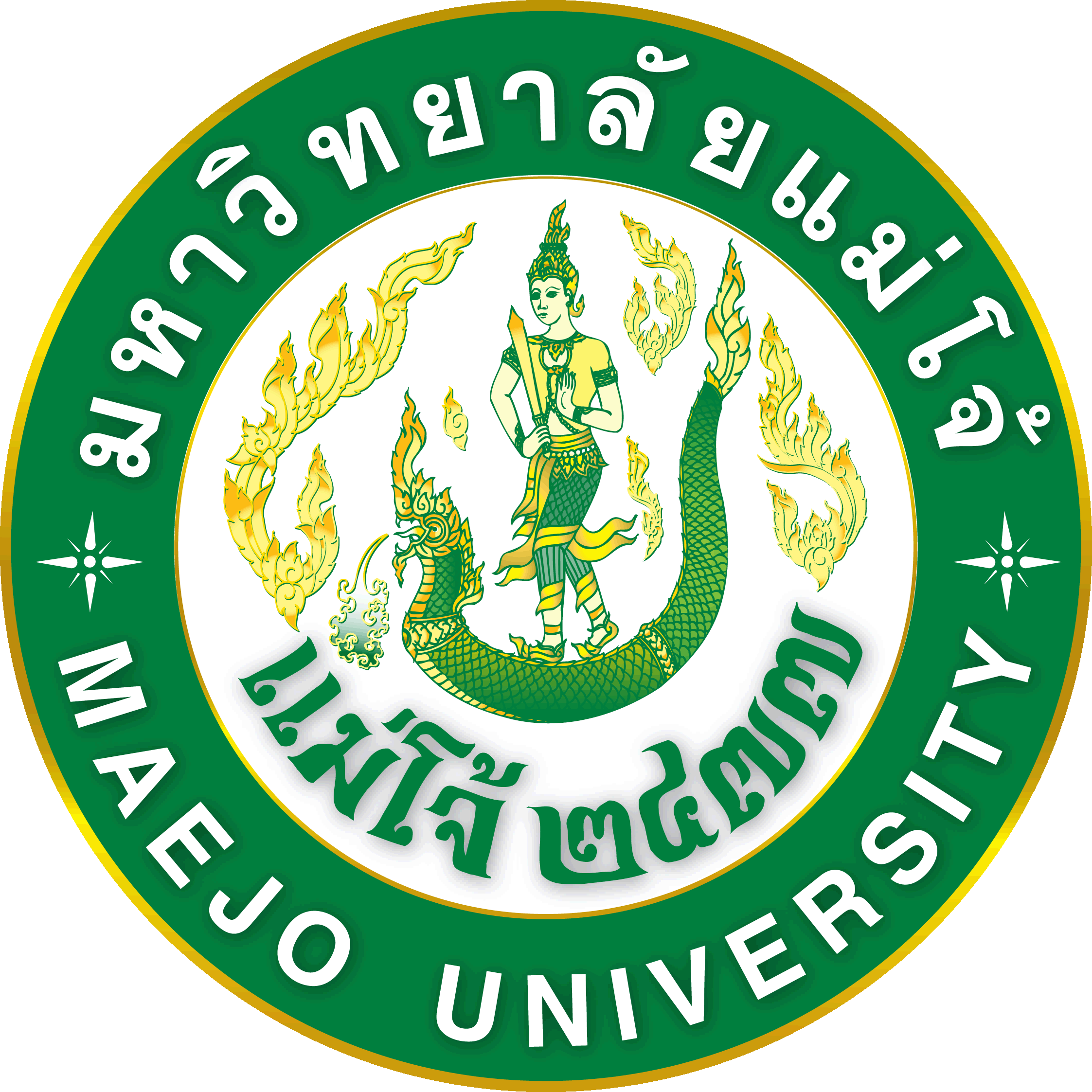 แบบฟอร์มขอจัดตั้งส่วนงานใหม่ชื่อส่วนงาน .............................................มหาวิทยาลัยแม่โจ้ข้อมูล ณ เดือน ........................ พ.ศ. .............. ผ่านความเห็นชอบของคณะกรรมการ................ ในการประชุม ครั้งที่ ....../25.. เมื่อวันที่ ...................บทสรุปผู้บริหาร....................................................................................................................................................................................................................................................................................................................................................................................................................................................................................................................................................................................................................................................................................................................................................................................................................................................................................................................................................................................................................................................................................................................................................................................................................................................................................................................................................................................................................................................................................................................................................................................................................................................................................................................................................................................กรุณาระบุสาระสำคัญในโครงการเสนอขอจัดตั้งส่วนโดยสรุป เช่นเหตุผลความจำเป็นวัตถุประสงค์พันธกิจความพร้อมและศักยภาพในการพัฒนาเป้าหมายแหล่งที่มาของรายได้ฯลฯแบบฟอร์มขอจัดตั้งส่วนงานใหม่1. ชื่อโครงการ ภาษาไทย ………………………………………………………………………………………………………......................................ภาษาอังกฤษ ....................................................................................................................................................2. ผู้รับผิดชอบโครงการ...................................................................................................................................................................................3. สถานที่ตั้งโครงการ...................................................................................................................................................................................4. เหตุผลความจำเป็นกรุณาอธิบายให้ครบถ้วนตามประเด็น ดังนี้เหตุผลความจำเป็นในการขอจัดตั้งส่วนงานใหม่ให้ชัดเจน ผลการวิเคราะห์ความสอดคล้องความต้องการ/ทิศทางการพัฒนาประเทศ และนโยบายของรัฐบาล ความสอดคล้องกับทิศทาง นโยบาย และยุทธศาสตร์การพัฒนามหาวิทยาลัย มหาวิทยาลัยจะได้รับผลประโยชน์อย่างไรหากมีการจัดตั้งส่วนงานใหม่นี้ และหากไม่มีส่วนงานใหม่นี้จะก่อให้เกิดความเสียหายอย่างไรบ้าง..................................................................................................................................................................................................................................................................................................................................................................................................................................................................................................................................................................................................................................................................................................................................................................................................................................................................................................................................................................................................................................................................................................................5. วัตถุประสงค์ (กรุณาระบุวัตถุประสงค์ที่สอดคล้องกับเหตุผลความจำเป็น ตามข้อ 4.)..................................................................................................................................................................................................................................................................................................................................................................................................................................................................................................................6. พันธกิจ......................................................................................................................................................................................................................................................................................................................................................................7. ภาระหน้าที่ (ต้องเป็นไปตามพระราชบัญญัติมหาวิทยาลัยแม่โจ้ พ.ศ. 2560)..................................................................................................................................................................................................................................................................................................................................................................................................................................................................................................................8. การจัดองค์กร (ต้องคำนึงถึงการสร้างความมั่นใจในเรื่องธรรมภิบาลและประสิทธิภาพในการบริหารจัดการ โดยให้เขียน 1) แผนผังโครงสร้างภายในส่วนงาน และ 2) แผนผังโครงสร้างการบริหารงาน ที่สอดคล้องกับพระราชบัญญัติมหาวิทยาลัยแม่โจ้ พ.ศ. 2560 และข้อบังคับมหาวิทยาลัยแม่โจ้ว่าด้วยการจัดตั้ง การรวม การยุบเลิกส่วนงาน และมีการแบ่งหน่วยงานภายในของส่วนงานและหน่วยงานย่อย พ.ศ. 2564)8.1 แผนผังโครงสร้างภายในส่วนงาน8.2 แผนผังโครงสร้างการบริหารงาน8.3 การเทียบเคียงกับส่วนงานที่มีลักษณะเดียวกันของสถาบันอุดมศึกษาอื่น (ถ้ามี)8.3.1 ชื่อสถาบันอุดมศึกษา .............................................................8.3.2 ชื่อส่วนงาน ..........................................................................8.3.3 จำนวนหน่วยงานงานภายใน ........................ หน่วยงาน8.3.4 จำนวนบุคลากร ............. คน8.3.5 รายละเอียดโครงสร้างของส่วนงาน9. ระบบการบริหารงานบุคคล (ต้องไม่มีผลกระทบในภาพรวมของมหาวิทยาลัย ในการบริหารจัดการเกี่ยวกับตำแหน่งเพิ่ม และไม่มีผลกระทบต่อส่วนงานเดิม)บุคลากรปัจจุบันที่คาดว่าจะสังกัดส่วนงานกรณีขอจัดตั้งคณะ วิทยาลัย หรือส่วนงานที่มีชื่อเรียกอย่างอื่นที่เทียบเท่าที่มีหน้าที่ผลิตบัณฑิตบุคลากรปัจจุบันในสังกัด จำนวน .... คน โดยแบ่งเป็นสายวิชาการ จำนวน ... คน และสายสนับสนุนวิชาการ จำนวน ... คน 1) รายชื่อบุคลากรสายวิชาการ2) รายชื่อบุคลากรสายสนับสนุนวิชาการกรณีขอจัดตั้งสถาบัน สำนัก หรือส่วนงานที่เรียกชื่ออย่างอื่นที่มีฐานะเทียบเท่าอัตรากำลังที่ต้องการเพิ่ม10. เป้าหมายผลผลิต (นับตั้งแต่เริ่มโครงการ โดยครอบคลุมถึงประเด็นที่เกี่ยวข้อง เช่น การผลิตบัณฑิต การวิจัย การบริการวิชาการ การทะนุบำรุงศิลปวัฒนธรรมและสิ่งแวดล้อม รวมทั้งการนำผลงานวิจัย ผลงานสร้างสรรค์ และทรัพย์สินทางปัญญาไปพัฒนาและจัดการเพื่อประโยชน์ของมหาวิทยาลัย)10.1 กรณีขอจัดตั้งคณะ วิทยาลัย หรือส่วนงานที่มีชื่อเรียกอย่างอื่นที่เทียบเท่าที่มีหน้าที่ผลิตบัณฑิต10.1.1 ด้านการผลิตบัณฑิต10.1.2 ด้านการวิจัย การบริการวิชาการ การทะนุบำรุงศิลปวัฒนธรรมและสิ่งแวดล้อม รวมทั้งการนำผลงานวิจัย ผลงานสร้างสรรค์ และทรัพย์สินทางปัญญาไปพัฒนาและจัดการเพื่อประโยชน์ของมหาวิทยาลัย) และอื่น ๆ11. การควบคุมมาตรฐานและคุณภาพในการดำเนินงาน 11.1 การจัดตั้งส่วนงานที่เกี่ยวข้องกับสาขาวิชาชีพที่เกี่ยวข้องกับสภาวิชาชีพ การขอจัดตั้งส่วนงานจะต้องดำเนินการตามระเบียบที่เกี่ยวข้อง11.2 การตั้งชื่อส่วนงานควรสอดคล้องกับสาขาวิชาที่จะเปิดสอน เพื่อจะได้สื่อสารให้ผู้เรียนได้มีความเข้าใจและเลือกเรียนได้ถูกต้อง และการตั้งชื่ออาจมีผลต่อการจัดกลุ่มสาขาวิชาเพื่อประเมินคุณภาพการศึกษาด้วย11.3 การจัดตั้งส่วนงานในระดับบัณฑิตศึกษา จะต้องเน้นคุณภาพมาตรฐาน เช่น การสร้างนวัตกรรม การส่งเสริมให้คณาจารย์เผยแพร่งานวิจัยในระดับชาติและระดับนานาชาติ11.4 การจัดตั้งส่วนงานต้องเน้นคุณภาพมากกว่าปริมาณ11.5 ควรมีกลไกหรือวิธีการที่จะควบคุมขนาดส่วนงานในเชิงปริมาณของจำนวนนักศึกษาที่เหมาะสมไม่ให้มีการขยายตัวอย่างไร้ขีดจำกัดเพื่อประสิทธิภาพสูงสุด...............................................................................................................................................................................................................................................................................................................................................................................................................................................................................................................................................................................................................................................................................................................................................................................................................................................................................................................................12. แหล่งที่มาของรายได้.........................................................................................................................................................................................................................................................................................................................................................................................................................................................................................................................................................13. วัสดุ ครุภัณฑ์ที่มีอยู่14. ระบบการบริหารจัดการงบประมาณและทรัพย์สิน(ต้องมีความชัดเจนว่าส่วนงานไม่สามารถนำงบประมาณแผ่นดินมาใช้กับส่วนงานได้ เว้นแต่ว่าเป็นการใช้บุคลากรเดิมที่มีอยู่แล้วในการปฏิบัติงานในส่วนงานที่ขอจัดตั้ง โดยไม่มีผลกระทบต่องบประมาณแผ่นดินในภาพรวม ควรครอบคลุมตั้งแต่การวางแผนงบประมาณ การแสวงหาแหล่งเงินทุน การบริหารงบประมาณ การวางแผนกำกับติดตามงบประมาณ และระบบการบริหารทรัพย์สิน).........................................................................................................................................................................................................................................................................................................................................................................................................................................................................................................................................................15. การกำกับและตรวจสอบ(ให้ระบุวิธีการกำกับดูแลการปฏิบัติงาน และมาตรการตรวจสอบการดำเนินงานตามกฎระเบียบที่เกี่ยวข้อง พร้อมการติดตามประเมินคุณภาพของส่วนงานที่ขอจัดตั้ง เช่น สถานะทางการเงินของส่วนงาน จะกำกับโดยการจัดทำบัญชีการรายงานงบการเงินประจำปี มีคณะกรรมการกำกับดูแล มีการแต่งตั้งผู้ทำหน้าที่ตรวจสอบผลการดำเนินงานและสถานะทางการเงิน เป็นต้น).........................................................................................................................................................................................................................................................................................................................................................................................................................................................................................................................................................16. แผนการดำเนินงาน17. เอกสารแนบเพิ่มเติม (ถ้ามี เช่น คำสั่งแต่งตั้งคณะกรรมการโครงการจัดตั้งส่วนงาน ฯลฯ)ลงชื่อ(........................................................................)ตำแหน่ง ........................................................................ผู้บริหารส่วนงานสายวิชาการสายวิชาการสายวิชาการสายวิชาการสายวิชาการลำดับรายชื่อวุฒิการศึกษาตำแหน่งทางวิชาประเภทบุคลากรอาจารย์/ผู้ช่วยศาสตราจารย์/รองศาสตราจารย์/ศาสตราจารย์- ข้าราชการ- พนักงานมหาวิทยาลัย (งบแผ่นดิน)- พนักงานมหาวิทยาลัย (เงินรายได้)- อื่น ๆสายสนับสนุนวิชาการสายสนับสนุนวิชาการสายสนับสนุนวิชาการสายสนับสนุนวิชาการลำดับรายชื่อตำแหน่งทางวิชาประเภทบุคลากร- ข้าราชการ- พนักงานมหาวิทยาลัย (งบแผ่นดิน)- พนักงานมหาวิทยาลัย (เงินรายได้)- อื่น ๆสายสนับสนุนวิชาการสายสนับสนุนวิชาการสายสนับสนุนวิชาการสายสนับสนุนวิชาการลำดับรายชื่อตำแหน่งทางวิชาประเภทบุคลากร- ข้าราชการ- พนักงานมหาวิทยาลัย (งบแผ่นดิน)- พนักงานมหาวิทยาลัย (เงินรายได้)- อื่น ๆลำดับตำแหน่งอัตราเดิมที่มีอยู่แล้วอัตราที่ต้องการเพิ่มแหล่งงบประมาณปีงบประมาณปีงบประมาณปีงบประมาณปีงบประมาณปีงบประมาณลำดับตำแหน่งอัตราเดิมที่มีอยู่แล้วอัตราที่ต้องการเพิ่มแหล่งงบประมาณ25...25...25...25...25...หลักสูตรประเภทหลักสูตรการจัดการศึกษาผลการดำเนินงานที่ผ่านมา (ปีการศึกษา)ผลการดำเนินงานที่ผ่านมา (ปีการศึกษา)ผลการดำเนินงานที่ผ่านมา (ปีการศึกษา)เป้าหมายผลผลิต (ปีการศึกษา)เป้าหมายผลผลิต (ปีการศึกษา)เป้าหมายผลผลิต (ปีการศึกษา)เป้าหมายผลผลิต (ปีการศึกษา)เป้าหมายผลผลิต (ปีการศึกษา)หลักสูตรประเภทหลักสูตรการจัดการศึกษา25..25..25..25..25..25..25..25..1. จำนวนนักศึกษาใหม่1. จำนวนนักศึกษาใหม่1. จำนวนนักศึกษาใหม่1. จำนวนนักศึกษาใหม่1. จำนวนนักศึกษาใหม่1. จำนวนนักศึกษาใหม่1. จำนวนนักศึกษาใหม่1. จำนวนนักศึกษาใหม่1. จำนวนนักศึกษาใหม่1. จำนวนนักศึกษาใหม่1. จำนวนนักศึกษาใหม่1.1 ระดับปริญญาตรี1.1 ระดับปริญญาตรี1.1 ระดับปริญญาตรีหลักสูตร...1.2 ระดับปริญญาโท1.2 ระดับปริญญาโท1.2 ระดับปริญญาโทหลักสูตร...1.3 ระดับปริญญาเอก1.3 ระดับปริญญาเอก1.3 ระดับปริญญาเอกหลักสูตร...รวมทั้งหมดรวมทั้งหมดรวมทั้งหมด2. จำนวนนักศึกษารวมทั้งหมด2. จำนวนนักศึกษารวมทั้งหมด2. จำนวนนักศึกษารวมทั้งหมด2. จำนวนนักศึกษารวมทั้งหมด2. จำนวนนักศึกษารวมทั้งหมด2. จำนวนนักศึกษารวมทั้งหมด2. จำนวนนักศึกษารวมทั้งหมด2. จำนวนนักศึกษารวมทั้งหมด2. จำนวนนักศึกษารวมทั้งหมด2. จำนวนนักศึกษารวมทั้งหมด2. จำนวนนักศึกษารวมทั้งหมด2.1 ระดับปริญญาตรี2.1 ระดับปริญญาตรี2.1 ระดับปริญญาตรีหลักสูตร...2.2 ระดับปริญญาโท2.2 ระดับปริญญาโท2.2 ระดับปริญญาโทหลักสูตร...2.3 ระดับปริญญาเอก2.3 ระดับปริญญาเอก2.3 ระดับปริญญาเอกหลักสูตร...รวมทั้งหมดรวมทั้งหมดรวมทั้งหมด3. จำนวนผู้สำเร็จการศึกษา3. จำนวนผู้สำเร็จการศึกษา3. จำนวนผู้สำเร็จการศึกษา3. จำนวนผู้สำเร็จการศึกษา3. จำนวนผู้สำเร็จการศึกษา3. จำนวนผู้สำเร็จการศึกษา3. จำนวนผู้สำเร็จการศึกษา3. จำนวนผู้สำเร็จการศึกษา3. จำนวนผู้สำเร็จการศึกษา3. จำนวนผู้สำเร็จการศึกษา3. จำนวนผู้สำเร็จการศึกษา2.1 ระดับปริญญาตรี2.1 ระดับปริญญาตรี2.1 ระดับปริญญาตรีหลักสูตร...2.2 ระดับปริญญาโท2.2 ระดับปริญญาโท2.2 ระดับปริญญาโทหลักสูตร...2.3 ระดับปริญญาเอก2.3 ระดับปริญญาเอก2.3 ระดับปริญญาเอกหลักสูตร...รวมทั้งหมดรวมทั้งหมดรวมทั้งหมดเป้าหมายผลผลิตผลการดำเนินงานที่ผ่านมา (ปีการศึกษา)ผลการดำเนินงานที่ผ่านมา (ปีการศึกษา)ผลการดำเนินงานที่ผ่านมา (ปีการศึกษา)เป้าหมายผลผลิต (ปีการศึกษา)เป้าหมายผลผลิต (ปีการศึกษา)เป้าหมายผลผลิต (ปีการศึกษา)เป้าหมายผลผลิต (ปีการศึกษา)เป้าหมายผลผลิต (ปีการศึกษา)เป้าหมายผลผลิต25..25..25..25..25..25..25..25..1. จำนวนผลงานวิจัย2. จำนวนผลงานบริการวิชาการ3. จำนวนการทะนุบำรุงศิลปวัฒนธรรม4. จำนวนผลงานด้านสิ่งแวดล้อม5. จำนวนผลงานสร้างสรรค์6. จำนวนการนำผลงานวิจัยนำผลงานวิจัย ผลงานสร้างสรรค์ และทรัพย์สินทางปัญญาไปพัฒนาและจัดการประมาณการรายรับ(บาท)ปีงบประมาณปีงบประมาณปีงบประมาณปีงบประมาณปีงบประมาณประมาณการรายรับ(บาท)25..25..25..25..25..1. ค่าธรรมเนียมการศึกษา1.1 ปริญญาตรี ภาคปกติ1.2 ปริญญาตรี ภาคพิเศษ1.3 ปริญญาโท ภาคปกติ1.4 ปริญญาโท ภาคพิเศษ1.5 ปริญญาเอก ภาคปกติ1.6 ปริญญาเอก ภาคพิเศษ2. รายได้จากการบริการวิชาการ3. รายได้จากการวิจัย4. อื่น ๆรวมรายรับทั้งหมดประมาณการรายจ่าย (บาท)- งบบุคลากร- งบดำเนินงาน- งบลงทุน- งบเงินอุดหนุนรวมรายจ่ายทั้งหมดรายรับ-รายจ่ายสุทธิเงินทุนสำรองสะสมลำดับครุภัณฑ์ ปีงบประมาณ พ.ศ. ...ประเภทครุภัณฑ์หมายเลขครุภัณฑ์กิจกรรมปีงบประมาณ พ.ศ. .....ปีงบประมาณ พ.ศ. .....ปีงบประมาณ พ.ศ. .....ปีงบประมาณ พ.ศ. .....ปีงบประมาณ พ.ศ. .....ปีงบประมาณ พ.ศ. .....ปีงบประมาณ พ.ศ. .....ปีงบประมาณ พ.ศ. .....ปีงบประมาณ พ.ศ. .....ปีงบประมาณ พ.ศ. .....ปีงบประมาณ พ.ศ. .....ปีงบประมาณ พ.ศ. .....กิจกรรมต.ค.พ.ย.ธ.ค.ม.ค.ก.พ.มี.ค.เม.ย.พ.ค.มิ.ย.ก.ค.ส.ค.ก.ย.